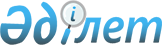 Об утверждении перечня инвестиционных стратегических проектов
					
			Утративший силу
			
			
		
					Постановление Правительства Республики Казахстан от 1 сентября 2009 года № 1293. Утратило силу постановлением Правительства Республики Казахстан от 8 августа 2022 года № 543.
      Сноска. Утратило силу постановлением Правительства РК от 08.08.2022 № 543.
      В соответствии с подпунктом 10) статьи 1 Закона Республики Казахстан от 8 января 2003 года "Об инвестициях" Правительство Республики Казахстан ПОСТАНОВЛЯЕТ:
      Сноска. Преамбула в редакции постановления Правительства РК от 25.04.2014 № 398.


       1. Утвердить прилагаемый перечень инвестиционных стратегических проектов.
      2. Настоящее постановление вводится в действие со дня первого официального опубликования.   Перечень
инвестиционных стратегических проектов
      Сноска. Перечень с изменением, внесенным постановлением Правительства РК от 25.04.2014 № 398.
      Примечание: расшифровка аббревиатур:
      ГРЭС - государственная районная электростанция
      ТЭС - теплоэлектростанция
      ГЭС - гидроэлектростанция
      ГТЭС - газотурбинная электростанция
					© 2012. РГП на ПХВ «Институт законодательства и правовой информации Республики Казахстан» Министерства юстиции Республики Казахстан
				
Премьер-Министр
Республики Казахстан
К. МасимовУтвержден
постановлением Правительства
Республики Казахстан
от 1 сентября 2009 года № 1293
 №
п/п
Наименование проекта
1
2
1
Организация производства хлора и каустической соды мембранным
методом
2
Расширение и реконструкция Экибастузской ГРЭС-2
3
Реконструкция и расширение Экибастузской ГРЭС-1
4
Производство дорожных битумов на Актауском заводе пластических
масс
5
Строительство металлургического комплекса, включающего
металлургический передел и объекты инфраструктуры
6
Строительство первого интегрированного газохимического комплекса
в Атырауской области
7
Строительство завода по производству поликристаллического
кремния в Казахстане
8
Расширение Актауского международного морского торгового порта
для увеличения объема перевалки нефти и сухих грузов
9
Строительство Балхашской ТЭС
10
Комплексное развитие горнолыжного курорта Шымбулак
11
Строительство магистрального газопровода Бейнеу - Бозой -
Акбулак
12
Строительство локомотивосборочного завода в городе Астана
13
Организация производства грузовых вагонов
14
Расширение и модернизация производства ферросплавов на Таразском
металлургическом заводе
15
Строительство Мойнакской ГЭС
16
Строительство ГТЭС на месторождении Акшабулак
17
Строительство Уральской ГТЭС
18
Модернизация Национальной электрической сети Казахстана, 2-й
этап
19
Реконструкция и модернизация Атырауского нефтеперерабатывающего
завода
20
Реконструкция и модернизация Шымкентского нефтеперерабатывающего
завода
21
Реконструкция и модернизация Павлодарского
нефтеперерабатывающего завода
22
Производство калийных удобрений
23
Производство серной кислоты
24
Производство магистральных рельс типа Р65
25
Создание цифрового телевидения
26
Строительство фармацевтической фабрики в городе Астане
27
Создание единой системы дистрибуции лекарственных средств,
изделий медицинского назначения и медицинской техники для
государственных медицинских организаций
28
Обновление локомотивного парка тепловозами, выпускаемыми на
локомотивосборочном заводе в городе Астане
29
Организация производства электровозов на базе акционерного
общества "Байтерек-А" в городе Атбасар Акмолинской области
30
Проектирование и строительство плавильного цеха № 4 по производству феррохрома Актюбинского завода ферросплавов – филиала акционерного общества "Транснациональная компания "Казхром"